Western Cape Provincial ParliamentSTANDING COMMITTEE ON EDUCATION 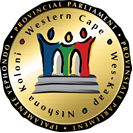 Chairperson: LJ Botha 					              Procedural Officer:  Wasiema Hassen-Moosa 	 							Tel: 021 487-1630	Fax: 021 487-1685								Email: Wasiema.hassenmoosa@wcpp.gov.zaSenior Procedural Officer: Ben Daza		 						Tel: 021 487-1679	Fax: 021 487-1685								Email: bdaza@wcpp.gov.za(Ref no: 11/4/1/2/10)NOTICE OF OVERSIGHT VISITSPlease note that the Standing Committee on Education is accompanying the Portfolio Committee on Basic Education on oversight visits that will take place as indicated below: Date:	Monday, 31 January 2022 					Tuesday, 01 February 2022Time: 	08:00 – 15:00 						08:30 – 14:00Venue: 	Agape Special School, 						Ingcinga Zethu Secondary School, 16 Yellowwood Road, Tafelsig, Mitchells Plain			WorcesterSiyazaka Primary School, 					Wolseley Secondary, 1854 Sagwityi Street, Brown's farm, Phillipi 			Malvastraat, WolseleyBelgravia High School, 						Lingomso Primary, 27 Station Road, Veld Road, Belgravia Estate, Athlone				TulbaghAstra Special School, Palottiweg, MontanaAGENDADay One – 31 January 2022The Standing Committee on Education to accompany the Portfolio Committee on Basic Education to visit to schools in the Metro South and Central Education Districts08:30 – 10:00	Agape Special School, 16 Yellowwood Road, Tafelsig, Mitchells Plain10:30 – 12:00 	Siyazaka Primary School, 1854 Sagwityi Street, Brown's farm, Phillipi 10:30 – 12:00 	Belgravia High School, Veld Road, Belgravia Estate, Athlone12:30 – 14:00  	Astra Special School, Palottiweg, MontanaDay Two – 01 February 2022 The Standing Committee on Education to accompany the Portfolio Committee on Basic Education to visit to schools in the Cape Winelands / Breede River Education Districts09:00 – 10:30 	Ingcinga Zethu Secondary School in Worcester 11:00 – 12:30	Wolseley Secondary, Malvastraat, Wolseley13:00 – 14:30	Lingomso Primary, 27 Station Road, TulbaghAbove agenda items may be rearranged by the Committee at short noticeShould you be unable to attend kindly forward apologies to the Procedural Officer as well as arrange for an alternate and indicate the name of the alternate at your earliest convenience.